26.12.2023  № 4829О внесении изменений в Порядок работы Комиссии по установлению фактов проживания граждан в жилых помещениях, находящихся в зоне чрезвычайной ситуации, фактов нарушения условий их жизнедеятельности в результате чрезвычайной ситуации, а также фактов утраты ими имущества первой необходимости в результате чрезвычайной ситуации на территории города Чебоксары, утвержденный постановлением администрации города Чебоксары от 11.05.2023 № 1692В целях приведения в соответствие с Уставом муниципального образования города Чебоксары – столицы Чувашской Республики, принятым решением Чебоксарского городского Собрания депутатов Чувашской Республики от 30.11.2005 № 40, администрация города Чебоксары
п о с т а н о в л я е т:1. Внести в Порядок работы Комиссии по установлению фактов проживания граждан в жилых помещениях, находящихся в зоне чрезвычайной ситуации, фактов нарушения условий их жизнедеятельности в результате чрезвычайной ситуации, а также фактов утраты ими имущества первой необходимости в результате чрезвычайной ситуации на территории города Чебоксары, утвержденный постановлением администрации города Чебоксары от 11.05.2023 № 1692, следующие изменения:в подпункте 7.1.4 пункта 7.1 раздела VII «Права комиссии» слова «главе администрации города Чебоксары» заменить словами «главе города Чебоксары»;в разделе IX «Подготовка заключения об установлении факта проживания в жилом помещении, находящемся в зоне чрезвычайной ситуации, и факта нарушения условий жизнедеятельности гражданина в результате чрезвычайной ситуации»:пункте 9.4 слова «главой администрации города Чебоксары» заменить словами «главой города Чебоксары»;в пункте 9.8 слова «главой администрации города Чебоксары» заменить словами «главой города Чебоксары».2. Настоящее постановление вступает в силу со дня его официального опубликования.3. Контроль за исполнением настоящего постановления возложить на заместителя главы администрации города по вопросам ЖКХ.Временно исполняющий полномочияглавы города Чебоксары			                                       Д.В. СпиринЧăваш РеспубликиШупашкар хула	Администрацийě	ЙЫШĂНУ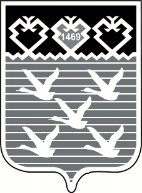 Чувашская РеспубликаАдминистрациягорода ЧебоксарыПОСТАНОВЛЕНИЕ